 n.  10A22 – del  01/ 02 /2022Alle Società di Artistico F.V.G.									Al Presidente Reg. F.I.S.R. 								Ai Delegati Territoriali di Go / Pn / Ts / Ud								Al C.U.G. –  F.V.G.			      					Al G.T.S.  –  F.V.G. Oggetto: GARA TEST REGIONALE 2022 – 3° FASE – ORDINE DI ENTRATA IN PISTACon la presente si trasmette di seguito l’ORDINE DI ENTRATA IN PISTA DELLA GARA TEST REGIONALE 2022 – 3° FASE che si svolgerà SABATO 5 FEBBRAIO 2022Si comunica che il programma di domenica è stato modificato per motivi tecnici pertanto si invita cortesemente tutti ad attenersi a quello riportato su questo comunicato compresi gli orari di ritrovo segnalati nell’ORDINE DI ENTRATA IN PISTA
Le deleghe per la gara dovranno essere inviate, via mail, formato pdf, con il modulo allegato, FIRMATE entro: GIOVEDI 3 FEBBRAIO 2022 a: willymerlato@alice.it e giuseppinabonutti@gmail.com
pattinaggio fiumicello@gmail.comCome da protocollo e normative ANTI COVID 19 tutte le persone autorizzate ad accedere all’impianto compresi gli atleti dovranno indossare la mascherina FFP2
 Allegati: PROTOCOLLO ANTI COVID 19                PIANTINA PALAZZETTO DELLO SPORT                TRIAGE PER ATLETI – TECNICI E GIUDICI                DELEGA GARASi ringrazia per la cortese attenzione e si porgono i più distinti saluti.Consigliere Supplente Artistico F.I.S.R. FVG                                                                 Consigliere Reg. Artistico F.I.S.R. FVG                                                                                         Angelo Damiani                                                                                                                 Paola Zanuttini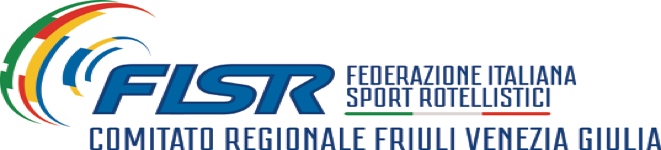 PROGRAMMA MANIFESTAZIONEGli orari di ritrovo ed inizio gara saranno diversificati per ogni categoria e saranno comunicati con il comunicato dell’ORDINE DI ENTRATA IN PISTASCHEDA TECNICA IMPIANTO SPORTIVO:Il Settore Artistico: Zanuttini P. / Damiani A.GARA TEST REGIONALI 2022 – 3° FASE – ORDINE DI ENTRATA IN PISTAPROGRAMMAN°3FIUMICELLO TIPO MANIFESTAZIONE:GARA TEST REGIONALE 2022 – 3°faseGARA TEST REGIONALE 2022 – 3°faseGARA TEST REGIONALE 2022 – 3°faseGARA TEST REGIONALE 2022 – 3°faseDATA5022022SOCIETA’ ORGANIZZATRICE:809A.S.D. PATTINAGGIO FIUMICELLO1° Ritrovo oreInizio garaSabato pomeriggio13.3014.00SpecialitàTipo garan°atMFCategoriaSolo dance internazionaleDanza libera66GiovanissimiSolo dance internazionaleDanza libera14113EsordientiSolo dance internazionaleDanza Libera26125AllieviIMPIANTO INDIRIZZO:Pista di pattinaggio- Fiumicello (UD) – Via Primo CarneraFondo e misure:Resina epossidica20X40Ruote consigliate:95/92Responsabile:De Felice Bianca3294771819P.N°CAT.ATLETA (Cognome / Nome)GMANNOTESSERACODSOCIETA'RITROVO ORE 13:30RITROVO ORE 13:30RITROVO ORE 13:30RITROVO ORE 13:30RITROVO ORE 13:30RITROVO ORE 13:30RITROVO ORE 13:30RITROVO ORE 13:30RITROVO ORE 13:30RITROVO ORE 13:30A11GIOV ANDRIAN EMY8420134977441760ASD SKATING CLUB AQUILE BIANCOROSSEA22GIOV BOSSI DEBORA422013486910934ASD PATTINAGGIO TRIESTINOA33GIOV GUSSO YARA24320134768263281ASD PATTINAGGIO ART.AZZANESEA44GIOV BISCOTTI MELISSA1112013472919653A.S.D. CORNO PATTINAGGIOA55GIOV BARUTA GIOIA1712014486920934ASD PATTINAGGIO TRIESTINOA66GIOV PUNTIN ANGELICA1220134840533248ASD ROLL CLUB IL CASTELLO SACILETTORITROVO ORE 13:50RITROVO ORE 13:50RITROVO ORE 13:50RITROVO ORE 13:50RITROVO ORE 13:50RITROVO ORE 13:50RITROVO ORE 13:50RITROVO ORE 13:50RITROVO ORE 13:50RITROVO ORE 13:50B11ES BEMBI GIOACCHINO2192011442623180POLISPORTIVA OPICINAB21ES MAUGERI GINEVRA2122011492580992A.S.D. GRADISCA SKATINGB32ES SPONZA GINEVRA2862011459812180POLISPORTIVA OPICINAB43ES BOMBEN LUCREZIA12920114952951055A.S.D. PATTINAGGIO LIBERTAS PORCIAB54ES BATTISTELLA BIANCA 19820125066711055A.S.D. PATTINAGGIO LIBERTAS PORCIAB65ES PETRILLO GIANNINI FABIANA2532011451411809A.S.D. PATTINAGGIO FIUMICELLOB76ES GHELLER ILARY18102012459864653A.S.D. CORNO PATTINAGGIORITROVO ORE 14:20RITROVO ORE 14:20RITROVO ORE 14:20RITROVO ORE 14:20RITROVO ORE 14:20RITROVO ORE 14:20RITROVO ORE 14:20RITROVO ORE 14:20RITROVO ORE 14:20RITROVO ORE 14:20A17ES MAZZAROL EMMA282011451944167A.R. FINCANTIERI MONFALCONEA28ES MIRABELLA ALESSIA 15320125066731055A.S.D. PATTINAGGIO LIBERTAS PORCIAA39ES MANSI PRISCILLA 25120115271401055A.S.D. PATTINAGGIO LIBERTAS PORCIAA410ES DE VISINTINI CAROLINA1682012459940698ASD SKATING CLUB GIONIA511ES TRINCO VERONICA2682011448421653A.S.D. CORNO PATTINAGGIOA612ES SPESSOT SOPHIE1392012469339167A.R. FINCANTIERI MONFALCONEA713ES TORRE AMELIE2122011452214934ASD PATTINAGGIO TRIESTINORITROVO ORE 14:50RITROVO ORE 14:50RITROVO ORE 14:50RITROVO ORE 14:50RITROVO ORE 14:50RITROVO ORE 14:50RITROVO ORE 14:50RITROVO ORE 14:50RITROVO ORE 14:50RITROVO ORE 14:50B11ALL FAGGIOLI RAFFAELE172009452208934ASD PATTINAGGIO TRIESTINOB21ALL PINTO ALESSANDRA1152010442241167A.R. FINCANTIERI MONFALCONEB32ALL CAROPPO ALICE1512009434769698ASD SKATING CLUB GIONIB43ALL SORRENTINO SARA1342009440976167A.R. FINCANTIERI MONFALCONEB54ALL BUSSANI NICOLE3082009492578992A.S.D. GRADISCA SKATINGB65ALL BROGI MATILDE2862009433207698ASD SKATING CLUB GIONIB76ALL COTIC BARBARA27112009477755992A.S.D. GRADISCA SKATINGRITROVO ORE 15:20RITROVO ORE 15:20RITROVO ORE 15:20RITROVO ORE 15:20RITROVO ORE 15:20RITROVO ORE 15:20RITROVO ORE 15:20RITROVO ORE 15:20RITROVO ORE 15:20RITROVO ORE 15:20A17ALL ZULIANI SARA372010499264809A.S.D. PATTINAGGIO FIUMICELLOA28ALL SINESI AZZURRA TEA15102009492060171A.S.D. PATTINAGGIO ARTISTICO PORDENONEA39ALL VENTRIGLIA ARIANNA382009450835721ASD PATTINAGGIO ARTISTICO SAN VITO A410ALL SPESSOT PAMELA1462009469332167A.R. FINCANTIERI MONFALCONEA511ALL GRIMALDI ALICE1102010449744698ASD SKATING CLUB GIONIA612ALL BELTRAMINI LUDOVICA2362009471875653A.S.D. CORNO PATTINAGGIOA713ALL LEONI VITTORIA112009492573653A.S.D. CORNO PATTINAGGIORITROVO ORE 15:50RITROVO ORE 15:50RITROVO ORE 15:50RITROVO ORE 15:50RITROVO ORE 15:50RITROVO ORE 15:50RITROVO ORE 15:50RITROVO ORE 15:50RITROVO ORE 15:50RITROVO ORE 15:50B114ALL GAGGIO SOFIA2212009434443653A.S.D. CORNO PATTINAGGIOB215ALLCARANNANTE NICOLE332010451713166ASD PATTINAGGIO RONCHIB316ALL BERTOGNA ALICE1142009439474165ASD PATTINAGGIO ART. PIERISB417ALL CERNA CAROLINA352010487252180POLISPORTIVA OPICINAB518ALL DI MODUGNO MARIKA8720104460953189A.S.D. ROLLER-SKATE MANZANOB619ALLZOLLE MARTA191220094443003803ASD SILVER SKATERITROVO ORE 16:20RITROVO ORE 16:20RITROVO ORE 16:20RITROVO ORE 16:20RITROVO ORE 16:20RITROVO ORE 16:20RITROVO ORE 16:20RITROVO ORE 16:20RITROVO ORE 16:20RITROVO ORE 16:20A120ALL FONZARI VALERIA2892010444675653A.S.D. CORNO PATTINAGGIOA221ALL FIORELLA ALICE JACQUELINE782009452210934ASD PATTINAGGIO TRIESTINOA322ALLBRUNO SOFIA2992009449246166ASD PATTINAGGIO RONCHIA423ALL DRECOGNA KATIA732009446963653A.S.D. CORNO PATTINAGGIOA524ALL CASERTA GIORGIA1222010451983934ASD PATTINAGGIO TRIESTINOA625ALL PLAINO LUCILLA11120094491881331POLISPORTIVA ORGNANO ASD